Kovalsky OlegGeneral details:Certificates:Experience:Position applied for: 2nd OfficerAdditional position applied for: 3rd OfficerDate of birth: 25.10.1988 (age: 29)Citizenship: UkraineResidence permit in Ukraine: YesCountry of residence: UkraineCity of residence: OdessaPermanent address: Dobrovolskogo 89/33Contact Tel. No: +38 (050) 838-38-13E-Mail: kovalskyoleg251088@gmail.comSkype: kovalsky20U.S. visa: Yes. Expiration date 01.12.2022E.U. visa: NoUkrainian biometric international passport: Not specifiedDate available from: 05.11.2017English knowledge: GoodMinimum salary: 2000 $ per monthDocumentNumberPlace of issueDate of expiryCivil passportKM316954ODESSA00.00.0000Seamanâs passportAB547115ILYICHEVSK17.06.2020Tourist passport01482/2016/03ILLICHIVSK11.10.2021TypeNumberPlace of issueDate of expiryENDORSEMENT01482/2016/03ILLICHIVSK11.10.2021GMDSS00808/2016/03ILLICHIVSK11.10.2021SECURITY DUTIES5858ILLICHIVSK24.02.2022ECDIS05560ODESSA06.09.2021SECURITY AWARENESS16501ODESSA06.09.2021RADAR/ARPA00691ODESSA06.09.2021FIRST AID18928ODESSA06.09.2021DANGEROUS CARGO19451ODESSA24.11.2021FIRE FIGHTING23003ODESSA06.09.2021CRAFT AND RESCUE BOATS30748ODESSA06.09.2021BASIC SAFETY36513ODESSA06.09.2021SHIP SECURITY OFF.17884ODESSA24.11.2021SHIPS SAFETY OFF00825ODESSA24.11.2021PositionFrom / ToVessel nameVessel typeDWTMEBHPFlagShipownerCrewing2nd Officer06.03.2017-08.08.2017STAR OF LUCKContainer Ship2149516680PANAMAEPICHORUS NAVIGATION CO.LTD.CYPRUSEPICHORUS NAVIGATION CO.LTD.CYPRUS2nd Officer07.02.2016-26.07.2016BELLA JContainer Ship2437018700LIMASSOLEPICHORUS NAVIGATION CO.LTD.CYPRUSEPICHORUS NAVIGATION CO.LTD.CYPRUS3rd Officer30.06.2015-15.12.2015BELLA JContainer Ship2437018700LIMASSOLEPICHORUS NAVIGATION CO.LTD.CYPRUSEPICHORUS NAVIGATION CO.LTD.CYPRUSAble Seaman15.08.2014-24.03.2015MSC SHEILAContainer Ship16211-PANAMAMSCMSCAble Seaman23.09.2013-13.04.2014MSC LEAContainer Ship23825-MALTA VALLETTAMSCMSCAble Seaman29.04.2012-27.12.2012MSC SOCOTRAContainer Ship6317943620PANAMAGOLDEN PORTGOLDEN PORTAble Seaman20.02.2011-13.09.2011POS YANTIANContainer Ship4753930596PANAMAGOLDEN PORTGOLDEN PORTAble Seaman03.03.2010-03.11.2010MSC SOCOTRAContainer Ship6317943620PANAMAGOLDEN PORTGOLDEN PORTOrdinary Seaman10.04.2009-21.10.2009MSC SOCOTRAContainer Ship6317943620PANAMAGOLDEN PORTGOLDEN PORT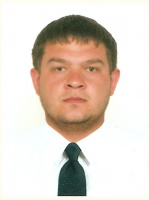 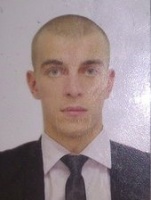 